РОССИЙСКАЯ ФЕДЕРАЦИЯПОСТАНОВЛЕНИЕАДМИНИСТРАЦИИ ГОРОДА КОСТЕРЕВОПетушинского района  (в редакции постановления администрации города Костерево Петушинского района от 15.03.2019 № 92)от 07.11.2017                                       г. Костерево                                                   № 66     В целях повышения эффективности, качества, доступности муниципальных услуг и своевременного их предоставления, во исполнение Федерального закона от 27.07.2010 № 210-ФЗ «Об организации предоставления государственных и муниципальных услуг», руководствуясь Федеральным законом от 06.10.2003 № 131-ФЗ «Об общих принципах организации местного самоуправления в Российской Федерации», постановлением главы города Костерево Петушинского района Владимирской области от 13.08.2013 № 267 «О порядках разработки и утверждения административных регламентов предоставления муниципальных услуг и исполнения муниципальных функций в муниципальном образовании «Город Костерево» Петушинского района Владимирской области» и Уставом муниципального образования город Костерево, п о с т а н о в л я ю:     1. Утвердить административный регламент предоставления муниципальной услуги «Заключение договора безвозмездной передачи жилых помещений в собственность граждан в муниципальном образовании город Костерево» (далее – Административный регламент) согласно приложению к настоящему постановлению.     2. Юридическому отделу муниципального казенного учреждения «Управление делами администрации города Костерево»:     2.1 обеспечить соблюдение требований, установленных прилагаемым Административным регламентом;     2.2 в течение пяти рабочих дней после дня вступления в силу настоящего постановления предоставить в информационно-компьютерный отдел муниципального казенного учреждения «Управление делами администрации города Костерево» информацию, необходимую для внесений изменений в реестр муниципальных услуг (функций) в муниципальном образовании город Костерево, утвержденный постановлением главы города Костерево Петушинского района от 10.10.2016 № 329 (далее – Реестр).     3. Информационно-компьютерному отделу муниципального казенного учреждения «Управление делами администрации города Костерево»:     3.1 разместить утвержденный Административный регламент на официальном Интернет-сайте органов местного самоуправления муниципального образования город Костерево;     3.2 в течение трёх рабочих дней после получения информации, указанной в подпункте 2.2. пункта 2 настоящего постановления, внести соответствующие изменения в Реестр.     4. Считать утратившим силу постановление главы города Костерево Петушинского района Владимирской области от 10.04.2013 № 158 «Об утверждении административного регламента предоставления муниципальной услуги «Заключение договора безвозмездной передачи жилых помещений в собственность граждан в муниципальном образовании «Город Костерево» Петушинского района Владимирской области».      5. Контроль за исполнением настоящего постановления оставляю за собой.     6. Настоящее постановление вступает в силу после его официального опубликования (обнародования) в средствах массовой информации.Глава администрации города Костерево                                             В.М. Проскурин АДМИНИСТРАТИВНЫЙ РЕГЛАМЕНТПРЕДОСТАВЛЕНИЯ МУНИЦИПАЛЬНОЙ УСЛУГИ «ЗАКЛЮЧЕНИЕ ДОГОВОРА БЕЗВОЗМЕЗДНОЙ ПЕРЕДАЧИЖИЛЫХ ПОМЕЩЕНИЙ В СОБСТВЕННОСТЬ ГРАЖДАНВ МУНИЦИПАЛЬНОМ ОБРАЗОВАНИИ ГОРОД КОСТЕРЕВО» 1. Общие положения.    1.1 Административный регламент предоставления муниципальной услуги «Заключение договора безвозмездной передачи жилых помещений в собственность граждан в муниципальном образовании город Костерево» (далее – Административный регламент) разработан в целях повышения качества исполнения и доступности результатов предоставления муниципальной услуги.      Настоящий Административный регламент определяет стандарт предоставления муниципальной услуги, состав, последовательность и сроки выполнения административных процедур, требования к порядку их выполнения, форму контроля за исполнением Административного регламента, а также досудебный (внесудебный) порядок обжалования решений и действий (бездействия) органа, предоставляющего муниципальную услугу, или должностных лиц органа, предоставляющего муниципальную услугу.     1.2. Получателями муниципальной услуги (далее - заявители) являются граждане Российской Федерации, имеющие право пользования жилыми помещениями, включенными в состав казны муниципального образования город Костерево на условиях социального найма.     1.3. Порядок информирования о предоставлении муниципальной услуги.     1.3.1. Информация о предоставлении муниципальной услуги предоставляется специалистами Отдела.      1.3.2. Информация о предоставлении муниципальной услуги (в том числе о ходе предоставления муниципальной услуги) является открытой и общедоступной.     Информирование граждан о предоставлении муниципальной услуги (в том числе о ходе предоставления муниципальной услуги) осуществляется:     а) посредством предоставления устных консультаций специалистами Отдела на личном приеме и по телефону;     б) в письменной форме посредством направления заявителям письменного ответа на обращения, поступающие в адрес администрации города Костерево Петушинского района;     в) посредством размещения информационных материалов на информационных стендах, установленных в здании администрации города Костерево Петушинского района, расположенном по адресу: Владимирская область, Петушинский район, город Костерево, улица Горького, дом 2;     г) посредством размещения информации в федеральной государственной информационной системе «Единый портал государственных и муниципальных услуг (функций) (далее – Единый портал), на официальном сайте органов местного самоуправления муниципального образования город Костерево: http://www. kosterevo.ru.     1.3.3. Консультирование заявителей по вопросам предоставления муниципальной услуги организуется путем:     а) индивидуального консультирования;     б) публичного консультирования.       1.3.3.1. Индивидуальное консультирование.     Информирование по вопросам, связанным с предоставлением муниципальной услуги осуществляется при личном и (или) письменном обращении заявителей, включая обращение с использованием средств телефонной связи и электронной почты.      Прием заявителей при личном обращении производится в порядке очереди специалистами Отдела. Для получения консультации заявитель либо уполномоченное им лицо предъявляет документ, удостоверяющий личность, а также документ, подтверждающий полномочия (в случае обращения представителя заявителя) и обращается к специалисту Отдела с устным вопросом. Время ожидания в очереди для получения информации (консультации) не должно превышать 15 (пятнадцати) минут.     Информирование обратившихся заявителей по телефону осуществляет специалист Отдела в течение не более 10 (десяти) минут.      При ответах на телефонные звонки и устные обращения заявителей, специалист Отдела подробно и в корректной форме информирует заявителей о предоставлении муниципальной услуги.      Информация о предоставлении муниципальной услуги должна предоставляться оперативно, быть четкой, достоверной, полной.     Письменное информирование о предоставления муниципальной услуги осуществляется либо лично в руки заявителя, либо путем почтовых отправлений или электронной почтой в зависимости от способа обращения заявителя или способа доставки ответа, указанного в письменном обращении.     При письменном информировании ответ направляется не позднее 30 календарных дней со дня поступления обращения.     1.3.3.2. Публичное устное консультирование осуществляется с привлечением средств массовой информации (далее - СМИ) - радио, телевидения, а также путем проведения встреч с населением.     Публичное консультирование осуществляется также посредством публикации (размещения) соответствующих информационных материалов в печатных средствах массовой информации, на информационных стендах, установленных в здании администрации города Костерево Петушинского района,  на Едином портале и на официальном сайте органов местного самоуправления муниципального образования город Костерево в сети «Интернет».    1.3.4. Сведения о местонахождении, контактных телефонах, графике (режиме) работы Отдела.     Адрес: 601110, Владимирская область, Петушинский район, город Костерево, улица Горького, дом 2, 2 этаж, кабинет № 12.     Телефон для справок: 8 (49243) 4-30-98.     Адрес электронной почты: kosterevo_adm@mail.ru     График (режим) работы Отдела: ежедневно с 08 часов 00 минут до 17 часов 00 минут, перерыв с 13 часов 00 минут до 14 часов 00 минут (по Московскому времени), суббота и воскресенье - выходные дни.     В день, предшествующий нерабочему праздничному, продолжительность рабочего дня сокращается на 1 час.     1.3.5. Информация о предоставлении муниципальной услуги включает в себя:     а) наименование органа, предоставляющего муниципальную услугу;     б) почтовый адрес органа, предоставляющего муниципальную услугу;     в) номера телефонов, факсов органа, предоставляющего муниципальную услугу;     г) график (режим) работы Отдела;     д) график (режим) приема заявителей;     е) перечень оснований для приостановления или отказа в предоставлении муниципальной услуги;     ж) о праве заявителя  на досудебное (внесудебное) обжалование действий (бездействия) и решений органа, предоставляющего муниципальную услугу, либо должностных лиц, органа предоставляющего муниципальную услугу;     з) реквизиты нормативных правовых актов, регулирующих предоставление муниципальной услуги;     и) исчерпывающий перечень документов, необходимых для предоставления муниципальной услуги, обязанность по предоставлению которых возложена на заявителя, требования к оформлению  указанных документов, а также перечень документов, которые заявитель  вправе представить  по собственной инициативе;     к) круг заявителей;     л) срок предоставления муниципальной услуги;     м) результат предоставления муниципальной услуги, порядок  предоставления документа, являющегося результатом  предоставления  муниципальной услуги;     н) размер государственной пошлины, взимаемой за предоставление муниципальной услуги;     о) формы заявлений (уведомлений, сообщений), используемые при предоставлении муниципальной услуги.      1.3.6. Основные требованиями к информированию заявителей о порядке предоставления муниципальной услуги:     а) достоверность предоставляемой информации;     б) четкость в изложении информации;     в) полнота информации;     г) наглядность форм предоставляемой информации;     д) удобство и доступность получения информации;     е) оперативность предоставления информации.2. Стандарт предоставления муниципальной услуги.     2.1. Наименование муниципальной услуги: «Заключение договора безвозмездной передачи жилых помещений в собственность граждан в муниципальном образовании город Костерево».     2.2. Муниципальная услуга предоставляется администрацией города Костерево Петушинского района.      Исполнителем муниципальной услуги является юридический отдел муниципального казенного учреждения «Управление делами администрации города Костерево» (далее – Отдел).     Запрещается требовать от заявителя осуществления действий, в том числе согласований, необходимых для получения муниципальной услуги и связанных с обращением в иные органы и организации, за исключением получения услуг, документов и информации, предоставляемых в результате предоставления таких услуг, включенных в перечни услуг, которые являются необходимыми и обязательными.     2.3. Результатами предоставления муниципальной услуги являются:      а) заключение договора безвозмездной передачи жилого помещения в собственность граждан (далее – договор приватизации);     б) отказ в заключении договора приватизации.     2.4. Срок предоставления муниципальной услуги.     В соответствии с Законом Российской Федерации от 04.07.1991 № 1541-1 «О приватизации жилищного фонда в Российской Федерации» срок предоставления муниципальной услуги не может превышать 2 (двух) месяцев со дня подачи заявителем документов, указанных в пункте 2.6 раздела 2 настоящего Административного регламента, обязанность по предоставлению которых возложена на заявителя.      2.5. Правовые основания для предоставления муниципальной услуги:     1) Конституция Российской Федерации;     2) Гражданский кодекс Российской Федерации;     3) Жилищный кодекс Российской Федерации;     4) Семейный кодекс Российской Федерации;     5) Закон Российской Федерации от 04.07.1991 № 1541-1 «О приватизации жилищного фонда в Российской Федерации»;     6) решение Комитета Российской Федерации по муниципальному хозяйству от 18.11.1993 № 4 «Об утверждении Примерного положения о бесплатной приватизации жилищного фонда в Российской Федерации»;     7) Федеральный закон от 21.12.1996 № 159-ФЗ «О дополнительных гарантиях по социальной поддержке детей-сирот и детей, оставшихся без попечения родителей»;     8) Федеральный закон от 06.10.2003 № 131-ФЗ «Об общих принципах организации местного самоуправления в Российской Федерации»;     9) Федеральный закон от 29.12.2004 № 189-ФЗ «О введении в действие Жилищного кодекса Российской Федерации»;     10) Федеральный закон от 02.05.2006 № 59-ФЗ «О порядке рассмотрения обращений граждан Российской Федерации»;     11) Федеральный закон от 27.07.2006 № 152-ФЗ «О персональных данных»;     12) Федеральный закон от 24.04.2008 № 48-ФЗ «Об опеке и попечительстве»;     13) Федеральный закон от 09.02.2009 № 8-ФЗ «Об обеспечении доступа к информации о деятельности государственных органов и органов местного самоуправления»;     14) Федеральный закон от 27.07.2010 № 210-ФЗ «Об организации предоставления государственных и муниципальных услуг»;     15) Федеральный закон от 13.07.2015 № 218 «О государственной регистрации недвижимости»;      16) Устав муниципального образования город Костерево;     17) другие нормативные правовые акты.     2.6. Исчерпывающий перечень документов, необходимых для предоставления муниципальной услуги, которые заявитель предоставляет самостоятельно:     1) Заявление по форме, представленной в приложении № 1 к настоящему Административному регламенту, подписанное всеми совершеннолетними членами семьи заявителя (представителями указанных лиц), а также несовершеннолетними, достигшими 14-летнего возраста, с согласия их законных представителей.     Заявление о предоставлении муниципальной услуги от имени заявителя может быть подано:     а) законным представителем несовершеннолетнего заявителя, не достигшего 14 - летнего возраста (родителями, усыновителями или опекунами);     б) органом опеки и попечительства, руководителем учреждения для детей-сирот и детей, оставшихся без попечения родителей, в случае, установленном Законом РФ от 04.07.1991 № 1541-1 «О приватизации жилищного фонда в Российской Федерации»;     в) опекуном недееспособного заявителя;     г) представителем заявителя, действующим в силу полномочий, основанных на доверенности, удостоверенной нотариально.     Несовершеннолетний заявитель в возрасте от 14 до 18 лет подает заявление о предоставлении муниципальной услуги с письменного согласия своего законного представителя (родителей, усыновителей или попечителей) либо самостоятельно в случаях объявления несовершеннолетнего заявителя полностью дееспособным (эмансипированным) или вступления в брак в порядке, установленном законодательством Российской Федерации.     2) Документ, удостоверяющий личность заявителя или его представителя.     3) Документ, подтверждающий полномочия представителя заявителя, в том числе: нотариально удостоверенная доверенность, свидетельство о рождении несовершеннолетнего, свидетельство об усыновлении, соответствующие документы, выданные органом опеки и попечительства (в случае подачи заявления опекуном от имени несовершеннолетнего заявителя, не достигшего 14 - летнего возраста или недееспособного заявителя);     В случае обращения представителя заявителя по нотариально удостоверенной доверенности - паспорт представителя заявителя и нотариально удостоверенную доверенность, оформленную в установленном законодательством порядке, подтверждающую полномочия представителя заявителя.     К нотариально удостоверенным доверенностям приравниваются:     а) доверенности военнослужащих и других лиц, находящихся на излечении в госпиталях, санаториях и других военно-лечебных учреждениях, которые удостоверены начальником такого учреждения, его заместителем по медицинской части, а при их отсутствии старшим или дежурным врачом;     б) доверенности военнослужащих, а в пунктах дислокации воинских частей, соединений, учреждений и военно-учебных заведений, где нет нотариальных контор и других органов, совершающих нотариальные действия, также доверенности работников, членов их семей и членов семей военнослужащих, которые удостоверены командиром (начальником) этих части, соединения, учреждения или заведения;     в) доверенности лиц, находящихся в местах лишения свободы, которые удостоверены начальником соответствующего места лишения свободы;     г) доверенности совершеннолетних дееспособных граждан, проживающих в стационарных организациях социального обслуживания, которые удостоверены администрацией этой организации или руководителем (его заместителем) соответствующего органа социальной защиты населения.     В случае обращения законного представителя несовершеннолетнего заявителя, не достигшего 14 - летнего возраста - документ, удостоверяющий личность законного представителя и свидетельство о рождении несовершеннолетнего заявителя, либо документ, удостоверяющий личность законного представителя и соответствующие документы, выданные органом опеки и попечительства.     В случае обращения несовершеннолетнего заявителя в возрасте от 14 до 18 лет - документ, удостоверяющий личность и свидетельство о рождении несовершеннолетнего заявителя в возрасте от 14 до 18 лет, документы, удостоверяющие личность родителей (усыновителей, попечителей), и акт органа опеки и попечительства о назначении попечителя;      В случае обращения представителя недееспособного или ограниченно дееспособного заявителя - документ, удостоверяющий личность представителя, документ, удостоверяющий личность недееспособного, ограниченно дееспособного заявителя, акт органа опеки и попечительства о назначении опекуна, а в случае обращения представителя организации, в которую помещен недееспособный или ограниченно дееспособный заявитель - Устав данной организации, приказ о назначении на должность руководителя, документ, удостоверяющий личность руководителя организации, документ, удостоверяющий личность недееспособного или ограниченно дееспособного заявителя, документ, подтверждающий нахождение недееспособного или ограниченно дееспособного заявителя на попечении организации.      В случае приватизации жилого помещения, в котором проживают исключительно несовершеннолетние, не достигшие 14 - летнего возраста - свидетельство о рождении несовершеннолетнего заявителя, не достигшего 14 - летнего возраста, документ, удостоверяющий личность родителей (усыновителей опекунов), и предварительное разрешение органов опеки и попечительства.      В случае приватизации жилого помещения, в котором проживают исключительно несовершеннолетние в возрасте от 14 до 18 лет - документ, удостоверяющий личность и свидетельство о рождении несовершеннолетнего заявителя в возрасте от 14 до 18 лет, документ, удостоверяющий личность родителей (усыновителей, попечителей) и разрешение органов опеки и попечительства.      4) Документ, подтверждающий право пользования жилым помещением, включенным в состав казны муниципального образования город Костерево.     5) Заявление об отказе от участия в приватизации гражданина (в случае отказа от участия в приватизации жилого помещения), имеющего право пользования приватизируемым жилым помещением.      Вышеуказанное заявление может быть написано гражданином лично в присутствии специалиста Отдела, а при невозможности личного присутствия подлежит засвидетельствованию в нотариальном порядке.     Заявление об отказе от участия в приватизации также может быть подано в электронной форме при наличии у гражданина электронной подписи.     6) Справки, подтверждающие неиспользование ранее заявителем и гражданами, имеющими право пользования приватизируемым жилым помещением и желающими участвовать в приватизации данного жилого помещения, права на приватизацию из тех населенных пунктов, в которых они проживали в соответствующие периоды.      Предоставление данной справки обязательно для вышеуказанных лиц, прибывших из других населенных пунктов позже 11 июля 1991 г., т.е. с момента официальной публикации Закона Российской Федерации от 04.07.1991 № 1541-1 «О приватизации жилищного фонда в Российской Федерации».      Справка предоставляется от уполномоченного органа населенного пункта, где ранее проживали вышеуказанные лица, с обязательным указанием периода проживания в данном населенном пункте.      Для лиц, проживающих в городе Костерево Петушинского района Владимирской области постоянно, со времени, ранее указанной даты, вышеуказанная справка не требуется.     Данный пункт не распространяется на лиц, прибывших, на постоянное место жительства в Российскую федерацию из зарубежных стран.      Лица, прибывшие из зарубежных стран после 1991 года обязаны представить документ о периоде проживания за рубежом.     7) Свидетельства о рождении, заключении (расторжении) брака, перемене имени, отчества, фамилии (в случае необходимости).     8) Согласие на обработку персональных данных по форме, представленной в приложении № 2 к настоящему Административному регламенту.     В случае если для предоставления муниципальной услуги необходима обработка персональных данных лица, не являющемся заявителем, и если обработка таких персональных данных может осуществляться только с согласия указанного лица, при обращении за получением муниципальной услуги заявитель дополнительно представляет в Отдел документы, подтверждающие получение согласия указанного лица или его законного представителя на обработку персональных данных указанного лица, а также полномочие заявителя действовать от имени указанного лица или его законного представителя при передаче персональных данных указанного лица. Указанные документы могут быть представлены, в том числе в форме электронного документа при наличии у гражданина электронной подписи.     2.7. Исчерпывающий перечень документов для предоставления муниципальной услуги, которые находятся в распоряжении государственных органов, органов местного самоуправления и иных органов, участвующих в предоставлении муниципальной услуги, и которые заявитель вправе представить по собственной инициативе:     1) выписка из Единого государственного реестра недвижимости (ЕГРН);     2) кадастровый и (или) технический паспорт на приватизируемое жилое помещение, в случае если они имеются в распоряжении компетентных органов и срок их действия не истёк;     3) справка от организации, предоставляющей коммунальные услуги о задолженности по коммунальным услугам (выписка из лицевого счета);     4) справка о составе семьи с подтверждением постоянной регистрации по данному адресу по месту жительства, с указанием периода такой регистрации.     В случае непредставления заявителем документов, указанных в пункте 2.6 раздела 2 настоящего Административного регламента, которые также отсутствуют в распоряжении администрации города Костерево Петушинского района, они запрашиваются в компетентных органах в порядке межведомственного информационного взаимодействия в соответствии с настоящим Административным регламентом.     Запрещается требовать от заявителя:     а) представления документов и информации или осуществления действий, представление или осуществление которых не предусмотрено нормативными правовыми актами, регулирующими отношения, возникающие в связи с предоставлением муниципальной услуги;     б) представления документов и информации, в соответствии с нормативными правовыми актами Российской Федерации, нормативными правовыми актами субъектов Российской Федерации и муниципальными правовыми актами, которые находятся в распоряжении органа местного самоуправления, предоставляющего муниципальную услугу, иных органов местного самоуправления и (или) подведомственных органам местного самоуправления организаций, участвующих в предоставлении муниципальной услуги, за исключением документов, указанных в части 6 статьи 7 Федерального закона от 27.07.2010 № 210-ФЗ «Об организации предоставления государственных и муниципальных услуг».     2.8. Документы, указанные в 2.6. и 2.7. раздела 2 настоящего Административного регламента, представляемые заявителем в целях предоставления муниципальной услуги:     а) должны соответствовать требованиям, установленным законодательством Российской Федерации, и отражать информацию, необходимую для предоставления муниципальной услуги;     б) тексты документов должны быть написаны разборчиво, наименования юридических лиц - без сокращения, с указанием их мест нахождения.      в) фамилии, имена и отчества физических лиц, адреса их мест жительства должны быть написаны полностью;     г) документы не должны иметь подчистки либо приписки, зачеркнутые слова и иные не оговоренные в них исправления, не должны быть исполнены карандашом, а также иметь серьезные повреждения, не позволяющие однозначно истолковать их содержание.     При предоставлении муниципальной услуги должностные лица должны исходить из принципа добросовестности заявителей, предполагая, что граждане действуют в соответствии с действующими законодательством и не злоупотребляют своими правами во вред третьим лицам.     2.9. Перечень документов, необходимых для предоставления муниципальной услуги, установленный пунктами 2.6. и 2.7. раздела 2 настоящего Административного регламента, является исчерпывающим.      Специалист Отдела не вправе требовать представление заявителем других документов, кроме документов, установленных п. 2.6. раздела 2 настоящего Административного регламента.     2.10. Исчерпывающий перечень оснований для отказа в приеме документов, необходимых для предоставления муниципальной услуги.     Основаниями для отказа в приеме документов являются:     а) обращение лица, не соответствующего требованиям, установленным пунктом 1.2 раздела 1 настоящего Административного регламента;     б) несоответствие личности лица, обратившегося с заявлением о предоставлении муниципальной услуги, лицу, указанному в заявлении в качестве заявителя;     в) отсутствие у лица документа, подтверждающего полномочия представителя заявителя, в случае подачи заявления о предоставлении муниципальной услуги представителем заявителя;     г) обращение заявителя в отсутствие лиц, имеющих право пользования жилым помещением наряду с заявителем, при отсутствии полномочий действовать от их имени или при отсутствии их согласия на приватизацию, оформленного в установленном порядке;     д) несоответствие заявления о предоставлении муниципальной услуги форме, установленной в приложении № 1 к настоящему Административному регламенту, или его заполнение не в полном объёме;     е) документы в установленных законодательством случаях нотариально не удостоверены, не скреплены печатями, не имеют надлежащие подписи сторон или определенных законодательством должностных лиц;     ё) тексты документов написаны неразборчиво, наименования юридических лиц - с сокращениями, без указания их мест нахождения;     ж) фамилии, имена и отчества заявителей, адреса их мест жительства написаны не полностью;     з) в документах имеются подчистки, приписки, зачеркнутые слова и иные неоговоренные исправления;     и) документы исполнены карандашом;     й) документы имеют серьезные повреждения, наличие которых не позволяет однозначно истолковать их содержание;     к) документы не содержат реквизиты, наличие которых является обязательным (номер, дата, подпись, штамп, печать);     л) документы с истекшим сроком действия;     м) предоставление документов на иностранном языке без заверенного надлежащим образом перевода на русский язык.     Получение заявителем уведомления об отказе в приеме документов по форме, представленной в приложении № 3 к настоящему Административному регламенту, является основанием для прекращения рассмотрения вопроса о предоставлении муниципальной услуги, но не препятствует повторной подаче документов при устранении оснований, по которым отказано в приеме документов.     2.11. Исчерпывающий перечень оснований для отказа в предоставлении муниципальной услуги.     Основаниями для отказа в предоставлении муниципальной услуги являются:     а) недостоверность сведений, указанных в заявлении о предоставлении муниципальной услуги, в части: наличия полномочий у представителя заявителя, наличия разрешения органов опеки и попечительства, адреса места жительства в период с 11.07.1991;     б) непредставление документов, указанных в п. 2.6. раздела 2 настоящего Административного регламента либо предоставление их не в полном объёме;     в) предоставление документов, которые по форме и (или) содержанию не соответствуют требованиям действующего законодательства и настоящего Административного регламента;     г) жилое помещение, за приватизацией которого обратился заявитель, не является собственностью муниципального образования город Костерево;     д) реализация заявителем права на приватизацию в отношении иного жилого помещения за исключением случаев, предусмотренных законодательством Российской Федерации (ст. 11 Закона Российской Федерации от 04.07.1991 № 1541-1 «О приватизации жилищного фонда в Российской Федерации»);     е) отсутствие согласия на приватизацию от гражданина (граждан), имеющего (имеющих) право на приватизацию жилого помещения наряду с заявителем;     ё) отсутствие предварительного разрешения органов опеки и попечительства на приватизацию жилых помещений, в которых проживают исключительно несовершеннолетние заявители, не достигшие 14 - летнего возраста;     ж) отсутствие разрешения органов опеки и попечительства на приватизацию жилых помещений, в которых проживают исключительно несовершеннолетние заявители в возрасте от 14 до 18 лет;     з) наличие вступившего в законную силу решения суда или иного уполномоченного органа о запрете осуществлять действия по отчуждению жилого помещения, за приватизацией которого обратился заявитель;     и) жилое помещение, за приватизацией которого обратился заявитель, расположено в многоквартирном доме, признанном в установленном законом порядке аварийным и подлежащим сносу или реконструкции;     й) жилое помещение, за приватизацией которого обратился заявитель, признано в установленном законом порядке не соответствующим требованиям, предъявляемым к жилому помещению;     к) жилое помещение, за приватизацией которого обратился заявитель, отнесено к муниципальному специализированному жилищному фонду.     л) жилое помещение, за приватизацией которого обратился заявитель, является служебным жилым помещением;     м) обращение заявителя либо гражданина, не участвующего в приватизации, но имеющего право пользования приватизируемым жилым помещением на условиях социального найма, с заявлением о прекращении предоставления муниципальной услуги.     2.12. Организация процесса предоставления муниципальной услуги приостанавливается на основании:     а) появления сомнений в наличии оснований для организации процесса предоставления муниципальной услуги, а также в подлинности представленных документов или достоверности указанных в них сведений, при не устранении которых в предоставлении муниципальной услуги должно быть отказано;      б) решения суда или иного уполномоченного органа о приостановлении организации процесса предоставления муниципальной услуги.      2.13. Решение о приостановлении организации процесса предоставления муниципальной услуги в соответствии с пунктом 2.12. раздела 2 настоящего Административного регламента принимается, если:     а) по результатам правовой экспертизы документов выявлены причины, не устранение которых приведет к отказу в предоставлении муниципальной услуги;      б) имеется информация в письменной форме, поступившая от правоохранительных органов и иных лиц, свидетельствующая, что представленные документы являются поддельными.      При возникновении сомнений в подлинности документов и достоверности, указанных в них сведений дополнительно к информированию заявителя о приостановлении организации процесса предоставления муниципальной услуги лицу, которое в соответствии с законодательством Российской Федерации может разрешить данные сомнения, в том числе подтвердить подлинность выданного им документа, направляется запрос.      При подтверждении сведений о том, что представленный документ является поддельным, информация об этом, включая сведения о лице, представившем такой документ, направляется в правоохранительные органы.     2.14. Муниципальная услуга предоставляется бесплатно.     2.15. Максимальный срок ожидания в очереди при подаче заявления и документов, необходимых для предоставления муниципальной услуги и при получении результата ее предоставления составляет 15 (пятнадцать) минут.     Продолжительность приёма у специалиста Отдела при подаче заявления и документов, необходимых для предоставления муниципальной услуги, не должна быть более 30 (тридцати) минут.      2.16. Срок регистрации заявления и документов, необходимых для предоставления муниципальной услуги.     Регистрация заявления о предоставлении муниципальной услуги осуществляется специалистом организационного отдела администрации города Костерево Петушинского района в день его поступления вместе с документами, указанными в п. 2.6. и п. 2.7. раздела 2 настоящего Административного регламента.     Срок регистрации заявления и документов, необходимых для предоставления муниципальной услуги, в том числе и в электронной форме составляет 15 (пятнадцать) минут.     2.17. Требования к помещениям, в которых предоставляется муниципальная услуга, к местам ожидания, местам для заполнения заявлений о предоставлении муниципальной услуги, информационным стендам с образцами их заполнения и перечнем документов, необходимых для предоставления муниципальной услуги.     Предоставление муниципальной услуги осуществляется непосредственно в месте нахождения Отдела, площадь которого обеспечивает размещение специалистов Отдела и заявителей.      Помещения, в которых предоставляется муниципальная услуга, отвечают требованиям санитарно-технических норм, правил противопожарной безопасности и безопасности труда, защищены от воздействия факторов, отрицательно влияющих на качество предоставляемых услуг (повышенной температуры воздуха, влажности воздуха, запыленности, загрязненности, шума, вибрации и т.д.).     Вход в здание, в котором предоставляется муниципальная услуга, должен быть оборудован удобной лестницей с поручнями, а также пандусами и расширенными проходом, позволяющим обеспечить беспрепятственный доступ маломобильных граждан, включая инвалидов, использующих кресла-коляски и собак-проводников.     Инвалидам обеспечивается:     а) возможность самостоятельного передвижения по территории здания в целях доступа к месту предоставления муниципальной услуги, входа в здание и выхода из него, посадки в транспортное средство и высадки из него, в том числе с использованием кресла-коляски;     б) сопровождение заявителей имеющих стойкие расстройства функции зрения и самостоятельного передвижения, а также оказание им помощи;     в) надлежащее размещение оборудования и носителей информации, необходимых для обеспечения беспрепятственного доступа инвалидов к месту предоставления муниципальной услуги с учетом ограничений их жизнедеятельности;     г) дублирование необходимой для инвалидов звуковой и зрительной информации, а также надписей, знаков и иной текстовой и графической информации знаками, выполненными рельефно-точечным шрифтом Брайля, допуск сурдопереводчика и тифлосурдопереводчика;     д) допуск собаки-проводника при наличии документа, подтверждающего ее специальное обучение;     е) оказание необходимой помощи в преодолении барьеров, мешающих получению ими муниципальной услуги наравне с другими лицами.     В случае если при предоставлении муниципальной услуги невозможно реализовать одно или несколько требований, предусмотренных вышеуказанными пунктами, в полном объеме, муниципальная услуга предоставляется, по согласованию с одним из общественных объединений инвалидов, по месту жительства (пребывания) инвалида или в дистанционном режиме.     Внутри помещения здания в доступных, хорошо освещенных местах на специальных стендах должны быть размещены: текстовая информация об оказываемой муниципальной услуге, графики приема заявителей, перечни документов, образцы заявлений.     Под место ожидания заявителей отводится просторное помещение, которое соответствует комфортным и оптимальным условиям для заявителей. Количество мест ожидания определяется исходя их фактической нагрузки и возможностей для их размещения в здании.     Места для приема заявителей должны быть оборудованы:      а) информационными стендами;     б) стульями, столами, канцелярскими принадлежностями.      На информационном стенде размещается следующая информация о предоставлении муниципальной услуги:     а) извлечения из законодательных и иных нормативных правовых актов, регулирующих деятельность по предоставлению муниципальной услуги;      б) адрес места приема заявителей;     в) краткое описание порядка предоставления муниципальной услуги;     г) форма заявления о предоставлении муниципальной услуги;     д) исчерпывающий перечень документов, необходимых для предоставления муниципальной услуги, обязанность по предоставлению которых возложена на заявителя.     е) основания для предоставления или отказа в предоставлении муниципальной услуги, отказа в приеме документов, приостановления организации процесса предоставления муниципальной услуги;     ё) порядок обжалования решений и действий (бездействия) органа, предоставляющего муниципальную услугу, либо должностных лиц, органа предоставляющего муниципальную услугу;     ж) график (режим) приема заявителей, номера телефонов для справок (консультаций), адрес электронной почты;     з) фамилии, имени, отчества и должности специалиста (специалистов) Отдела.     Кабинеты приема заявителей должны быть оборудованы вывесками с указанием номера кабинета.     Рабочее место специалиста Отдела должно быть оборудовано персональным компьютером с возможностью доступа к необходимым информационным базам данных, печатающим устройствам.    При организации рабочего места для предоставления муниципальной услуги предусмотрена возможность беспрепятственной эвакуации всех заявителей и должностных лиц из помещения в случае возникновения чрезвычайной ситуации.     2.18. Показатели доступности и качества муниципальной услуги.     Показателями доступности и качества муниципальной услуги являются:     а) простота и ясность изложения информационных документов;     б) профессиональная подготовка должностных лиц органа, предоставляющего муниципальную услугу;     в) высокая культура обслуживания заявителей;     г) строгое соблюдение сроков предоставления муниципальной услуги и других требований настоящего Административного регламента.     2.19. Заявитель вправе получить информацию о ходе предоставления муниципальной услуги в устной и письменной форме, в том числе с использованием информационно-телекоммуникационных технологий.3. Состав, последовательность и сроки выполненияадминистративных процедур, требования к порядку ихвыполнения, в том числе особенности выполненияадминистративных процедур в электронной форме.     3.1. При предоставлении муниципальной услуги выполняются следующие административные процедуры:    а) приём заявления и документов, необходимых для предоставления муниципальной услуги, либо подготовка уведомления об отказе в их приёме по основаниям, установленным пунктом 2.10. раздела 2 настоящего Административного регламента;     б) формирование и направление межведомственных запросов о предоставлении документов, необходимых для оказания муниципальной услуги;     в) оформление проекта договора приватизации либо письменного уведомления об отказе в предоставлении муниципальной услуги по основаниям, установленным пунктом 2.11. раздела 2 настоящего Административного регламента;     г) оформление приватизационного дела;     д) оформление сопутствующих документов и выдача (направление) заявителю результата предоставления муниципальной услуги.     Лицами, ответственными за выполнение административных процедур являются специалисты Отдела в пределах полномочий, определенных настоящим Административным регламентом.     3.2. Приём заявления и документов, необходимых для предоставления муниципальной услуги либо подготовка уведомления об отказе в их приёме по основаниям, предусмотренным п. 2.10. раздела 2 настоящего Административного регламента.     3.2.1. Основанием для начала административной процедуры является личное обращение заявителя либо его представителя в Отдел с заявлением и документами, указанными в пункте 2.6 раздела 2 настоящего Административного регламента, обязанность по предоставлению которых возложена на заявителя.     Заявление подается по форме, определенной в приложении № 1 к настоящему Административному регламенту.     3.2.2. Специалист Отдела выполняет следующие действия:     а) устанавливает личность заявителя и проверяет наличие всех документов, указанных в пункте 2.6 раздела 2 настоящего Административного регламента, обязанность по представлению которых возложена на заявителя;     б) информирует заявителя о порядке и сроках предоставления муниципальной услуги;     в) проверяет правильность заполнения заявления, в том числе полноту внесенных заявителем данных;     г) устанавливает отсутствие оснований для отказа в приёме представленных документов, предусмотренных пунктом 2.10 раздела 2 настоящего Административного регламента.      д) сверяет представленные экземпляры оригиналов с копиями этих документов.      Если представленные копии документов нотариально не заверены, специалист Отдела сверяет копии документов с их подлинными экземплярами, выполняет на них надпись об их соответствии подлинным экземплярам и заверяет своей подписью с указанием фамилии и инициалов.     3.2.3. После проверки представленных заявителем заявления и документов специалист Отдела, направляет их в организационный отдел администрации города Костерево Петушинского района в целях осуществления регистрации в журнале входящей корреспонденции, с присвоением им номера и даты.     3.2.4. При установлении фактов, предусмотренных п. 2.10. раздела 2 настоящего Административного регламента, специалист Отдела уведомляет заявителя о наличии препятствий для приема заявления и документов, необходимых для предоставления муниципальной услуги, объясняет содержание выявленных недостатков и предлагает принять меры по их устранению.      В случае если заявитель настаивает в приёме представленных документов, они регистрируется в установленном порядке.      В случае не устранения заявителем выявленных недостатков в течение 2 (двух) рабочих дней со дня подачи, специалист Отдела готовит уведомление об отказе в приеме документов, выполненное по форме, представленной в приложении № 3 к настоящему Административному регламенту, и выдает либо направляет его заявителю.     Максимальный срок выполнения административной процедуры – 2 (два) рабочих дня.     3.2.5. Результатами данной административной процедуры являются:     а) приём заявления и документов, необходимых для предоставления муниципальной услуги;     б) подготовка уведомления об отказе в приёме документов, необходимых для предоставления муниципальной услуги по основаниям, предусмотренным п. 2.10. раздела 2 настоящего Административного регламента.      3.3. Формирование и направление межведомственных запросов о предоставлении документов, необходимых для оказания муниципальной услуги.     3.3.1. Основанием для начала административной процедуры является приём документов и заявления о предоставлении муниципальной услуги без приложения документов, указанных в пункте 2.7. раздела 2 настоящего Административного регламента.     В случае непредставления заявителем документов, указанных в пункте 2.7 раздела 2 настоящего Административного регламента, которые также отсутствуют в распоряжении администрации города Костерево Петушинского района, специалист Отдела в течение 1 (одного) рабочего дня, следующего за днем поступления в Отдел документов и заявления о предоставлении муниципальной услуги готовит в рамках межведомственного информационного взаимодействия необходимые для предоставления муниципальной услуги запросы и направляет их за подписью главы администрации города Костерево.     Процедура межведомственного информационного взаимодействия, предусмотренная настоящим Административным регламентом, осуществляется в соответствии с нормативными правовыми актами Российской Федерации, Владимирской области, муниципальными правовыми актами и соответствующими соглашениями.      3.3.2. В течение 1 (одного) рабочего дня, следующего за днем получения запрашиваемой информации (документов), специалист Отдела проверяет полноту полученной информации.     В случае поступления запрошенной информации (документов) не в полном объеме или содержащей противоречивые сведения специалист Отдела уточняет запрос и направляет его повторно.     При отсутствии указанных недостатков специалист Отдела приобщает полученную информацию (документы) к представленным заявителем документам.     Срок выполнения административной процедуры - 5 (пять) рабочих дней.      Результатом выполнения административной процедуры является получение документов, необходимых для предоставления муниципальной услуги в рамках межведомственного информационного взаимодействия.     3.4. Оформление проекта договора приватизации либо письменного уведомления об отказе в предоставлении муниципальной услуги.     3.4.1. Основанием для начала административной процедуры является поступление к специалисту Отдела зарегистрированных заявления и документов, указанных в пункте 2.6 раздела 2 настоящего Административного регламента в полном объеме и документов, полученных в рамках межведомственного информационного взаимодействия.     3.4.2. Специалист Отдела рассматривает и проводит правовую экспертизу поступивших заявления и документов, необходимых для предоставления муниципальной услуги.     При отсутствии оснований, указанных в пунктах 2.11. и 2.12. раздела 2 настоящего Административного регламента, специалист Отдела подготавливает проект договора приватизации и передает его главе администрации города Костерево для рассмотрения и подписания.     В случае принятия решения о предоставления муниципальной услуги глава администрации города Костерево подписывает договор приватизации и возвращает его в Отдел для передачи заявителю.     Стороной договора приватизации от имени муниципального образования город Костерево выступает глава администрации города Костерево.     Количество экземпляров договора приватизации определяется, исходя из количества участвующих лиц в приватизации жилого помещения, с учётом экземпляра, который будет храниться делах в администрации города Костерево Петушинского района, а так же экземпляра, который выдается органу, осуществляющему государственную регистрацию прав на недвижимое имущество и сделок с ним.     Все экземпляры договора приватизации имеют равную юридическую силу, и заверяется печатью администрации города Костерево Петушинского района.     Первый экземпляр приватизации подлежит постоянному хранению в делах администрации города Костерево Петушинского района, второй экземпляр - предоставляется в территориальное подразделение органа, осуществляющего государственную регистрацию прав на недвижимое имущество и сделок с ним, остальные - для заявителя (ей).     3.4.3. При наличии оснований для отказа в предоставлении муниципальной услуги, указанных в пункте 2.11. раздела 2 настоящего Административного регламента, специалист Отдела готовит проект письменного уведомления об отказе в предоставлении муниципальной услуги с указанием причин отказа, после чего передает его главе администрации города Костерево для рассмотрения и подписания.     В случае принятия решения об отказе в предоставлении муниципальной услуги глава администрации города Костерево подписывает письменное уведомление об отказе в предоставлении муниципальной услуги и возвращает его Отдел для передачи заявителю.     3.4.2. Результатами выполнения административной процедуры являются:     а) оформленный договор приватизации, подписанный главой администрации города Костерево и скрепленный печатью администрации города Костерево Петушинского района;     б) письменное уведомление об отказе в предоставлении муниципальной услуги, подписанное главой администрации города Костерево.     3.4.3. Срок выполнения административной процедуры - 20 (двадцать) рабочих дней.     3.5. Оформление приватизационного дела.     3.5.1. Основанием для начала административной процедуры является поступление к специалисту Отдела подписанного главой администрации города Костерево и скрепленного печатью администрации города Костерево Петушинского района договора приватизации, либо подписанного главой администрации города Костерево письменного уведомления об отказе в предоставлении муниципальной услуги.     3.5.2. Специалист Отдела в течение 3 (трех) рабочих дней, следующих за днем поступления подписанного главой администрации города Костерево и скрепленного печатью администрации города Костерево Петушинского района договора приватизации, либо подписанного главой администрации города Костерево письменного уведомления об отказе в предоставлении муниципальной услуги, формирует приватизационное дело.     В приватизационное дело включаются все предоставленные заявителем документы и документы, полученные в рамках межведомственного информационного взаимодействия.     3.5.3. Оформленное приватизационное дело остается на хранении в делах администрации города Костерево Петушинского района, срок хранения устанавливается Федеральным законом от 22.10.2004 № 125-ФЗ «Об архивном деле в Российской Федерации».     3.5.4. Результатом выполнения административной процедуры является оформленное приватизационное дело.     3.5.5. Срок выполнения административной процедуры - 3 (три) рабочих дня.     3.6. Оформление сопутствующих документов и выдача (направление) заявителю результата предоставления муниципальной услуги.     3.6.1. Основанием для начала административной процедуры является поступление к специалисту Отдела результата предоставления муниципальной услуги.      Результат предоставления муниципальной услуги может быть выражен либо в форме оформленного договора приватизации, либо в форме письменного уведомления об отказе в предоставлении муниципальной услуги.     3.6.2. В случае поступления в Отдел результата предоставления муниципальной услуги в форме оформленного договора приватизации, специалист Отдела формирует пакет документов, необходимых для последующего представления заявителем в территориальное подразделение органа, осуществляющего государственную регистрацию прав на недвижимое имущество и сделок с ним.     3.6.2.1. Для получения оформленного договора приватизации и сопутствующих документов заявитель обращается к специалисту Отдела в часы приема граждан в порядке очереди.     3.6.2.2. При выдаче оформленного договора приватизации и сопутствующих документов специалист Отдела выполняет следующие действия:     а) устанавливает личность заявителя путем проверки документа, удостоверяющего его личность.      При обращении представителя заявителя устанавливает личность представителя и наличие у него полномочий путем проверки документа, удостоверяющего его личность, и документа, подтверждающего его полномочия (если данный документ отсутствует в приватизационном деле, то копия документа подшивается в дело);     б) предлагает заявителю ознакомиться с текстом оформленного договора приватизации;     в) разъясняет условия оформленного договора приватизации при возникновении у заявителя вопросов;     г) предлагает заявителю подписать все экземпляры оформленного договора приватизации;     д) вносит данные в журнал регистрации выданных договоров приватизации;     е) сообщает заявителю о необходимости государственной регистрации права собственности на приватизируемое жилое помещение в территориальном подразделении органа, осуществляющего государственную регистрацию прав на недвижимое имущество и сделок с ним;     ё) передает заявителю сформированный пакет документов, необходимых для предоставления в регистрирующий орган и экземпляры оформленных договоров приватизации жилого помещения, а также сообщает ему о режиме работы, месте нахождения регистрирующего органа и необходимости явиться в указанный орган для проведения государственной регистрации права.     3.6.3. В случае поступления в Отдел результата предоставления муниципальной услуги в форме письменного уведомления об отказе в предоставлении муниципальной услуги, специалист Отдела вручает его заявителю лично, либо направляет посредством почтового отправления заказным письмом с уведомлением, либо по электронной почте (если её адрес указан заявителем при подаче заявления о предоставлении муниципальной услуги).     3.6.4. Выдача заявителю результата предоставления муниципальной услуги в любой форме производится в день обращения заявителя в Отдел.     3.6.5. Заявитель вправе обращаться в Отдел за получением результата предоставления муниципальной услуги в любой форме со дня, следующего за днем окончания срока предоставления муниципальной услуги, указанного в пункте 2.4. раздела 2 настоящего Административного регламента.     В случае если результат предоставления муниципальной услуги оформлен ранее срока, установленного пунктом 2.4 раздела 2 настоящего Административного регламента, специалист Отдела вправе осуществить его выдачу заявителю до окончания срока предоставления муниципальной услуги, указанного в пункте 2.4 раздела 2 настоящего Административного регламента.     3.6.6. Процедура выдачи заявителю результата предоставления муниципальной услуги в любой форме в срок предоставления муниципальной услуги, указанный в пункте 2.4 раздела 2 настоящего Административного регламента, не включается.     3.6.7. Результатами выполнения административной процедуры являются:     а) выдача заявителю результата предоставления муниципальной услуги в форме оформленного договора приватизации и сопутствующих документов;     б) выдача (направление) заявителю результата предоставления муниципальной услуги в форме письменного уведомления об отказе в предоставлении муниципальной услуги.     3.6.8. Срок выполнения административной процедуры - не более 30 (тридцати) минут.     3.7. Срок исправления технических ошибок, допущенных при предоставлении муниципальной услуги, не должен превышать 3 (трех) рабочих дней с момента обнаружения ошибки или получения от любого заинтересованного лица в письменной форме заявления об ошибке.     3.8. Предоставление муниципальной услуги считается законченным, если её результат вручен заявителю лично под роспись, либо заявителю направлено соответствующее уведомление об отказе в предоставлении муниципальной услуги.     3.9. Блок-схема процедур по предоставлению муниципальной услуги представлена в приложении № 4 к настоящему Административному регламенту.4. Формы контроля за исполнением Административного регламента.    4.1. Специалисты Отдела, ответственные за предоставление муниципальной услуги, несут персональную ответственность за качество и полноту предоставляемой при консультировании информации, соблюдение сроков выдачи документов и рассмотрения заявлений в соответствии с перечнем и требованиями, определенными настоящим Административным регламентом.      4.2. Контроль за соблюдением последовательности действий, определенных административными процедурами, установленных настоящим Административным регламентом и принятием решений специалистом Отдела, осуществляется заведующим Отдела, а также уполномоченными должностными лицами администрации города Костерево Петушинского района.     4.3. Текущий контроль осуществляется главой администрации города Костерево путем проведения проверок соблюдения специалистами Отдела положений настоящего Административного регламента, выявления и устранения нарушений прав заявителей, рассмотрения, принятия в пределах компетенции решений.     4.4. Внешний контроль за полнотой и качеством предоставления муниципальной услуги осуществляют органы прокуратуры и другие уполномоченные федеральными законами органы, осуществляющие надзор за исполнением органами местного самоуправления и должностными лицами требований законодательства Российской Федерации, а также заявитель.     4.5. За несоблюдение последовательности действий, определенных административными процедурами по предоставлению муниципальной услуги, и принятие необоснованных решений виновные несут ответственность в соответствии с действующим законодательством.         4.6. Проверки полноты и качества предоставления муниципальной услуги осуществляются на основании соответствующих распорядительных документов.      Проверки могут быть плановыми и внеплановыми. При проверке могут рассматриваться все вопросы, связанные с предоставлением муниципальной услуги (комплексные проверки), или порядок выполнения отдельных административных процедур (тематические проверки). Проверка также может проводиться по конкретному обращению заявителя.5. Порядок досудебного (внесудебного) обжалования заявителем решений и действий (бездействия) органа, предоставляющего муниципальную услугу, либо должностного лица органа, предоставляющего муниципальную услугу.     5.1. Заявитель имеет право на обжалование решений, принятых в ходе предоставления муниципальной услуги, действий (бездействия) должностных лиц органа, предоставляющего муниципальную услугу в досудебном (внесудебном) порядке.      5.2. Жалоба на решения, принятые в ходе предоставления муниципальной услуги, действий (бездействия) должностных лиц органа, предоставляющего муниципальную услугу подается в администрацию города Костерево Петушинского района в письменной форме на бумажном носителе или в электронной форме.     Жалоба может быть направлена по почте, с использованием информационно-телекоммуникационной сети «Интернет», официального сайта органов местного самоуправления муниципального образования город Костерево, Единого портала государственных и муниципальных услуг либо регионального портала государственных и муниципальных услуг, а также может быть принята при личном приеме заявителя.     Жалобы на решения, принятые руководителем органа, предоставляющего муниципальную услугу, подаются в вышестоящий орган (при его наличии) либо в случае его отсутствия рассматриваются непосредственно руководителем органа, предоставляющего муниципальную услугу.     5.3. Заявитель может обратиться с жалобой, в том числе в следующих случаях:    а) нарушение срока регистрации заявления и документов, необходимых для предоставления муниципальной услуги;     б) нарушение срока предоставления муниципальной услуги;     в) требование у заявителя документов, не предусмотренных нормативными правовыми актами Российской Федерации, нормативными правовыми актами субъекта Российской Федерации, муниципальными правовыми актами и настоящим Административным регламентом для предоставления муниципальной услуги;     г) отказ в приеме документов, предоставление которых предусмотрено нормативными правовыми актами Российской Федерации, нормативными правовыми актами субъекта Российской Федерации, муниципальными правовыми актами и настоящим Административным регламентом для предоставления муниципальной услуги, у заявителя;     д) отказ в предоставлении муниципальной услуги, если основания отказа не предусмотрены федеральными законами и принятыми в соответствии с ними иными нормативными правовыми актами Российской Федерации, нормативными правовыми актами субъекта Российской Федерации, муниципальными правовыми актами и настоящим Административным регламентом;     е) требование с заявителя при предоставлении муниципальной услуги платы, не предусмотренной нормативными правовыми актами Российской Федерации, нормативными правовыми актами субъекта Российской Федерации, муниципальными правовыми актами и настоящим Административным регламентом;     ё) отказ в исправлении допущенных опечаток и технических ошибок в документах, выданных в результате предоставления муниципальной услуги, либо нарушение установленного срока таких исправлений.     5.4. Жалоба должна содержать:     а) наименование органа, предоставляющего муниципальную услугу, должностного лица органа, предоставляющего муниципальную услугу решения и действия (бездействие) которых обжалуются;     б) фамилию, имя, отчество (последнее - при наличии), сведения о месте жительства заявителя, а также номер (номера) контактного телефона, адрес (адреса) электронной почты (при наличии) и почтовый адрес, по которым должен быть направлен ответ заявителю;     г) сведения об обжалуемых решениях и действиях (бездействии) органа, предоставляющего муниципальную услугу, должностного лица органа, предоставляющего муниципальную услугу;     д) доводы, на основании которых заявитель не согласен с решением и действием (бездействием) органа, предоставляющего муниципальную услугу, должностного лица органа, предоставляющего муниципальную услугу. Заявителем могут быть представлены документы (при наличии), подтверждающие доводы заявителя, либо их копии.     5.5. В случае если в жалобе не указана фамилия заявителя, либо представителя заявителя, направившего жалобу, и почтовый адрес, по которому должен быть направлен ответ, жалоба не регистрируется и ответ на нее не дается.     5.6. Если в жалобе содержатся нецензурные либо оскорбительные выражения, угрозы жизни, здоровью и имуществу должностного лица органа, предоставляющего муниципальную услугу, а также членов его семьи, глава администрации города Костерево (заместитель главы администрации города Костерево) вправе оставить жалобу без ответа по существу поставленных в ней вопросов и сообщить заявителю либо представителю заявителя, направившему жалобу, о недопустимости злоупотребления правом.     5.7. В случае если текст письменной жалобы не поддается прочтению, ответ на жалобу не дается, о чем сообщается заявителю либо представителю заявителя, направившему жалобу, если его фамилия и почтовый адрес поддаются прочтению.    5.8. Жалоба, поступившая в орган, предоставляющий муниципальную услугу, подлежит рассмотрению должностным лицом, наделенным полномочиями по рассмотрению жалоб, в течение 15 (пятнадцати) рабочих дней со дня ее регистрации, а в случае обжалования отказа органа, предоставляющего муниципальную услугу, должностного лица органа, предоставляющего муниципальную услугу, в приеме документов у заявителя либо в исправлении допущенных опечаток и ошибок или в случае обжалования нарушения установленного срока таких исправлений - в течение 5 (пяти) рабочих дней со дня ее регистрации.     5.9. По результатам рассмотрения жалобы орган, предоставляющий муниципальную услугу, принимает одно из следующих решений:     а) удовлетворяет жалобу, в том числе в форме отмены принятого решения, исправления допущенных органом, предоставляющим муниципальную услугу, опечаток и ошибок в выданных в результате предоставления муниципальной услуги документах, возврата заявителю денежных средств, взимание которых не предусмотрено нормативными правовыми актами Российской Федерации, нормативными правовыми актами субъектов Российской Федерации, муниципальными правовыми актами, а также в иных формах;     б) отказывает в удовлетворении жалобы.     5.10. Не позднее дня, следующего за днем принятия решения, указанного в пункте 5.9 настоящего Административного регламента, заявителю в письменной форме и по желанию заявителя в электронной форме направляется мотивированный ответ о результатах рассмотрения жалобы.     5.11. В случае установления в ходе или по результатам рассмотрения жалобы признаков состава административного правонарушения или преступления должностное лицо, наделенное полномочиями по рассмотрению жалоб незамедлительно направляет имеющиеся материалы в органы прокуратуры.     5.12. В случае несогласия заявителя с результатами досудебного (внесудебного) обжалования решений и действий (бездействия) органа, предоставляющего муниципальную услугу, либо должностного лица органа, предоставляющего муниципальную услугу на любой стадии рассмотрения спорных вопросов заявитель имеет право обратиться в суд в порядке, установленном действующим законодательством.     5.13. Заявитель имеет право на получение информации и документов (или их копий) для подтверждения своих доводов относительно предмета обжалования.     5.14. Заявитель вправе обжаловать решения, принятые в ходе предоставления муниципальной услуги, действия (бездействия) органа, предоставляющего муниципальную услугу, либо должностного лица органа, предоставляющего муниципальную услугу путем подачи заявления в суд в порядке, предусмотренном гражданско-правовым законодательством.     5.15. Порядок досудебного (внесудебного) обжалования заявителем решений и действий (бездействия) органа, предоставляющего муниципальную услугу, либо должностного лица органа, предоставляющего муниципальную услугу, предусмотренный настоящим разделом, применяется ко всем административным процедурам, перечисленным в разделе 3 настоящего Административного регламента.ЗАЯВЛЕНИЕо заключении договора безвозмездной передачи жилого помещения в собственность граждан    На основании Закона Российской Федерации «О приватизации жилищного фонда в Российской Федерации» прошу (просим) разрешить приобрести в личную (долевую) собственность занимаемое мной (нами) жилое помещение: _____________________________________________, являющееся собственностью(указать вид жилого помещения: квартира, комната)муниципального образования город Костерево, расположенное по адресу: Владимирская область, Петушинский район, город Костерево, улица ___________________________________, дом № _________, квартира № _______. Состав семьи: __________________________________________________________«____»____________20____ г.                          _______    __________________                                                                                                 Подпись       (расшифровка подписи)СОГЛАСИЕна обработку персональных данных лица, документы или информация о котором необходимы при предоставлении муниципальной услуги «Заключение договора безвозмездной передаче жилых помещений в собственность граждан в муниципальном образовании город Костерево»     Я, __________________________________________________________________(Фамилия, имя, отчество заявителя (законного представителя))_________________________________________________________________________________________________(адрес места регистрации по месту жительства)паспорт: серия _______ № ____________, выдан _________________________________________________________________________________________________________________________________________________ «____» _________ 20____ г.в соответствии со ст. 9 Федерального закона от 27.07.2006 № 152-ФЗ «О персональных данных» даю согласие администрации города Костерево Петушинского района на автоматизированную, а также без использования средств автоматизации обработку моих персональных данных в целях заключения договора безвозмездной передачи жилого помещения в собственность граждан, а именно на совершение действий, предусмотренных п. 3 ст. 3 Федерального закона от 27.07.2006 № 152-ФЗ «О персональных данных», персональных данных __________________________________________________,                                                                                  (Ф.И.О.)законным представителем, которого я являюсь на основании ________________________________________________________________________________________(реквизиты документа, подтверждающего полномочия законного представителя)а именно, фамилии, имени, отчества, даты рождения, адреса места жительства, родственных отношений, документа, удостоверяющего личность (паспорт, свидетельство о рождении), гражданстве.Обработка моих персональных данных/персональных данных__________________________________________________________________________________(Ф.И.О. несовершеннолетнего)законным представителем, которого я являюсь, будет производиться с целью предоставления муниципальной услуги.     Настоящее согласие дается на период до истечения сроков хранения соответствующей информации или документов, содержащих указанную информацию, определяемых в соответствии с законодательством Российской Федерации._______________________________________________ «____» _________ 20___ г.(подпись заявителя, (законного представителя) Ф.И.О.)     Примечание: согласие на обработку персональных данных несовершеннолетних лиц подписывают их законные представителиУВЕДОМЛЕНИЕоб отказе в приеме документов для предоставления муниципальной услуги«Заключение договора безвозмездной передачи жилых помещений в собственность граждан в муниципальном образовании город Костерево»     Настоящим уведомляю, что после рассмотрения предоставленных Вами документов для предоставления муниципальной услуги «Заключение договора безвозмездной передачи жилых помещений в собственность граждан в муниципальном образовании город Костерево» в отношении жилого помещения, расположенного по адресу: ____________________________________________________________________________________________________________________принято решение об отказе в приеме документов._______________________________________________________________________________________________________________________________________(причины отказа в приеме документов)______________________________ ___________________ ____________________                     (должность)                             (подпись)            (расшифровка подписи)БЛОК-СХЕМАпроцедур предоставления муниципальной услуги «Заключение договора безвозмездной передачи жилых помещений в собственность граждан в муниципальном образовании город Костерево» Об утверждении административного регламента предоставления муниципальной услуги «Заключение договора безвозмездной передачи жилых помещений в собственность граждан в муниципальном образовании город Костерево»Приложение к постановлению администрациигорода КостеревоПетушинского района            от 07.11.2017 № 66Приложение № 1к АдминистративномурегламентуГлаве администрации города Костерево от ________________________________________________________________________________проживающего (щей) по адресу: Владимирская область, Петушинский район, город Костерево, улица ___________________________________, дом №__________, квартира № ___________.Контактный номер телефона:______________Ф.И.О. (полностью)Число, месяц, год рожденияПаспортные данные (свидетельство о рождении)ПодписьПриложение № 2к АдминистративномурегламентуПриложение № 3к Административному регламенту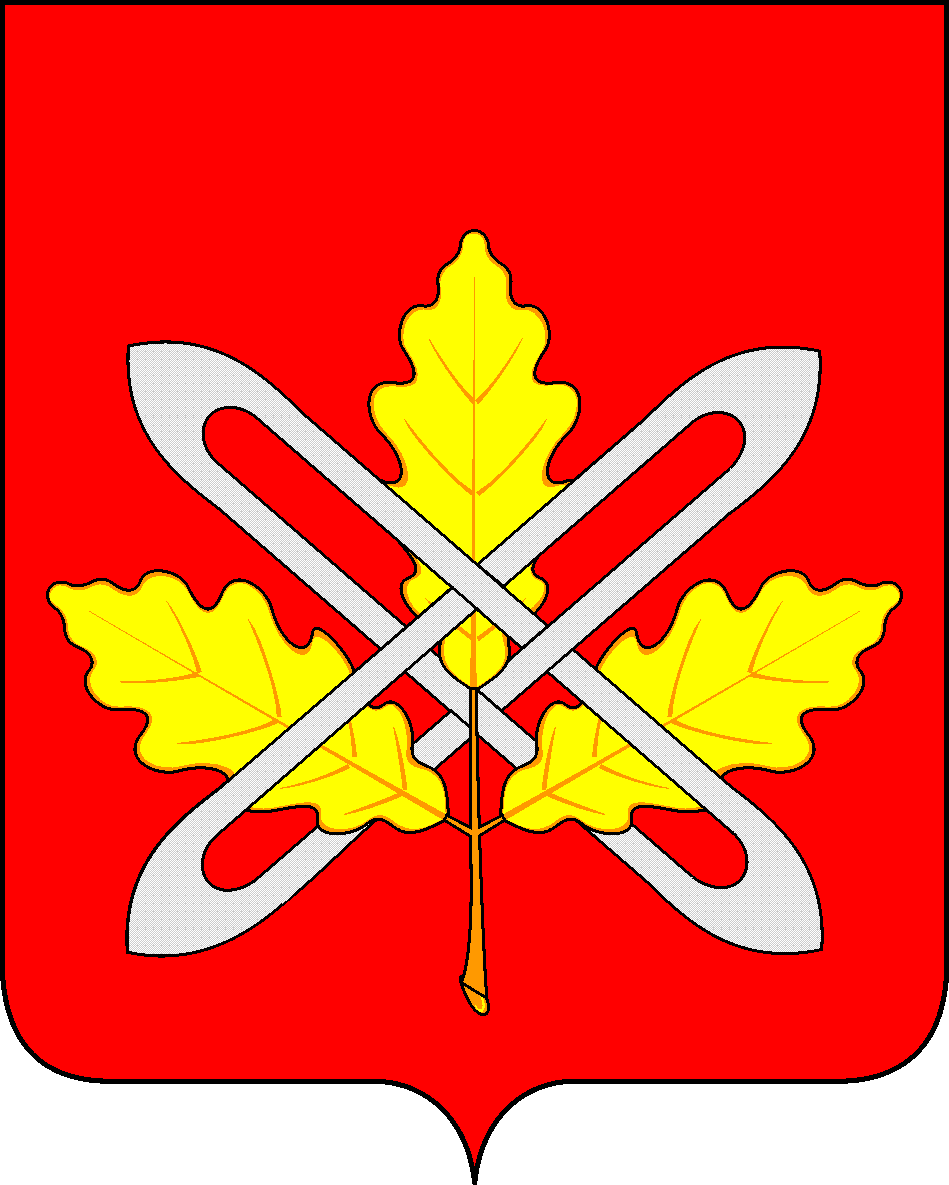 Ф.И.О. заявителя, адрес места регистрации по месту жительстваАДМИНИСТРАЦИЯ ГОРОДА КОСТЕРЕВОПЕТУШИНСКОГО РАЙОНА601110, г. Костерево, ул. Горького, д.2Ф.И.О. заявителя, адрес места регистрации по месту жительствател.: 8 (49243) 4-24-49; тел/факс 4-24-83E-mail: kosterevo_adm@mail.ruhttp://www.kosterevo.ruОКПО04032066 ОГРН 1053300645694ИНН/КПП 3321021390/332101001Ф.И.О. заявителя, адрес места регистрации по месту жительства________________№__________________на №___________от_________________Ф.И.О. заявителя, адрес места регистрации по месту жительстваПриложение № 4к Административному регламенту